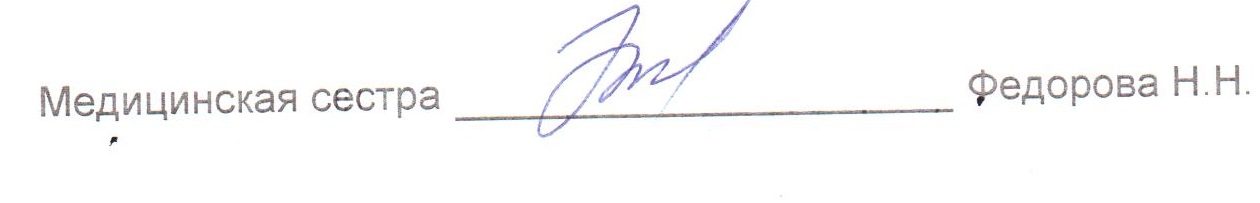 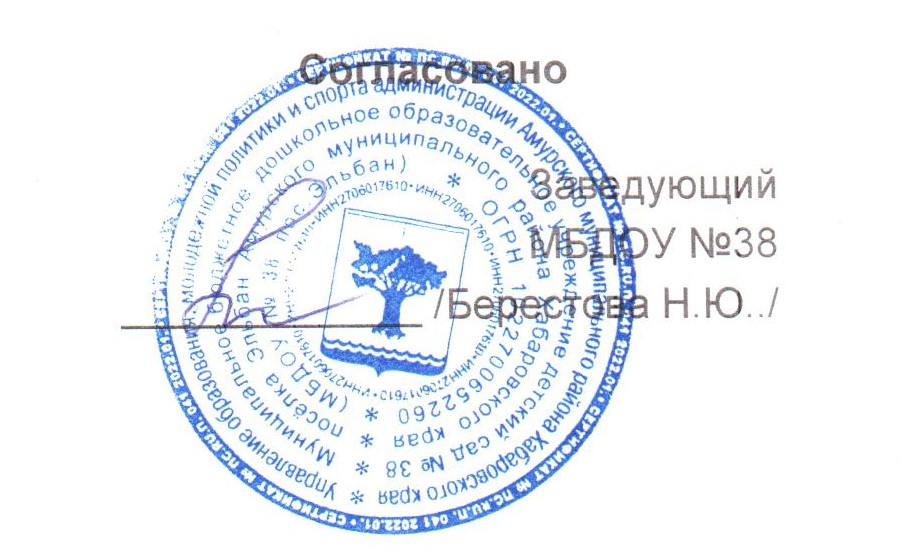 МЕНЮМЕНЮМЕНЮМЕНЮ6 марта 2024 г.6 марта 2024 г.6 марта 2024 г.6 марта 2024 г.6 марта 2024 г.6 марта 2024 г.6 марта 2024 г.6 марта 2024 г.6 марта 2024 г.Ясли 12 часовЯсли 12 часовЯсли 12 часовЯсли 12 часовЯсли 12 часовЯсли 12 часовЯсли 12 часовЯсли 12 часовЯсли 12 часовЯсли 12 часовЯсли 12 часовЯсли 12 часовЯсли 12 часовЯсли 12 часовЯсли 12 часовСбор-
ник
рецеп-
турСбор-
ник
рецеп-
тур№
техн.
картыНаименование блюдаНаименование блюдаНаименование блюдаНаименование блюдаВыходВыходХимический составХимический составХимический составХимический составХимический составХимический составЭнерге-
тическая
ценность,
ккалВита-
мин
С, мгСбор-
ник
рецеп-
турСбор-
ник
рецеп-
тур№
техн.
картыНаименование блюдаНаименование блюдаНаименование блюдаНаименование блюдаВыходВыходБелки, гБелки, гЖиры, гЖиры, гЖиры, гУгле-
воды, гЭнерге-
тическая
ценность,
ккалВита-
мин
С, мгЗавтракЗавтракЗавтракЗавтракЗавтракЗавтракЗавтракЗавтракЗавтракЗавтракЗавтракЗавтракЗавтракЗавтракЗавтракЗавтракЗавтрак20082008224ЗАПЕКАНКА ИЗ ТВОРОГАЗАПЕКАНКА ИЗ ТВОРОГАЗАПЕКАНКА ИЗ ТВОРОГАЗАПЕКАНКА ИЗ ТВОРОГА14014021,421,415,215,215,219,11840,220082008367СОУС МОЛОЧНЫЙ (СЛАДКИЙ)СОУС МОЛОЧНЫЙ (СЛАДКИЙ)СОУС МОЛОЧНЫЙ (СЛАДКИЙ)СОУС МОЛОЧНЫЙ (СЛАДКИЙ)20201,61,62,32,32,34,5360,320082008ХЛЕБ ПШЕНИЧНЫЙХЛЕБ ПШЕНИЧНЫЙХЛЕБ ПШЕНИЧНЫЙХЛЕБ ПШЕНИЧНЫЙ30302,22,20,20,20,214,66902008200813МАСЛО (ПОРЦИЯМИ)МАСЛО (ПОРЦИЯМИ)МАСЛО (ПОРЦИЯМИ)МАСЛО (ПОРЦИЯМИ)550,10,18,98,98,90,1370к/кк/кк/кКАКАО С МОЛОКОМ СГУЩЕННЫМКАКАО С МОЛОКОМ СГУЩЕННЫМКАКАО С МОЛОКОМ СГУЩЕННЫМКАКАО С МОЛОКОМ СГУЩЕННЫМ1501502,42,42,62,62,618,2970,1ИтогоИтогоИтогоИтогоИтогоИтогоИтого34534527,727,729,229,229,256,54230,6II ЗавтракII ЗавтракII ЗавтракII ЗавтракII ЗавтракII ЗавтракII ЗавтракII ЗавтракII ЗавтракII ЗавтракII ЗавтракII ЗавтракII ЗавтракII ЗавтракII ЗавтракII ЗавтракII Завтрак20082008442СОК ФРУКТОВЫЙСОК ФРУКТОВЫЙСОК ФРУКТОВЫЙСОК ФРУКТОВЫЙ1001000ИтогоИтогоИтогоИтогоИтогоИтогоИтого1001000ОбедОбедОбедОбедОбедОбедОбедОбедОбедОбедОбедОбедОбедОбедОбедОбедОбед20082008ОГУРЕЦ СВЕЖИЙОГУРЕЦ СВЕЖИЙОГУРЕЦ СВЕЖИЙОГУРЕЦ СВЕЖИЙ30300,20,20,7432008200892СУП КАРТОФЕЛЬНЫЙ С КЛЕЦКАМИ
И ГОВЯДИНОЙСУП КАРТОФЕЛЬНЫЙ С КЛЕЦКАМИ
И ГОВЯДИНОЙСУП КАРТОФЕЛЬНЫЙ С КЛЕЦКАМИ
И ГОВЯДИНОЙСУП КАРТОФЕЛЬНЫЙ С КЛЕЦКАМИ
И ГОВЯДИНОЙ1501504,54,55,95,95,920,31134,320082008352ПЮРЕ ИЗ ГОРОХА С МАСЛОМПЮРЕ ИЗ ГОРОХА С МАСЛОМПЮРЕ ИЗ ГОРОХА С МАСЛОМПЮРЕ ИЗ ГОРОХА С МАСЛОМ1001008,98,93,33,33,318,5130020082008259ГУЛЯШГУЛЯШГУЛЯШГУЛЯШ808010,710,727,527,527,55,71841,420082008ХЛЕБ РЖАНО-ПШЕНИЧНЫЙХЛЕБ РЖАНО-ПШЕНИЧНЫЙХЛЕБ РЖАНО-ПШЕНИЧНЫЙХЛЕБ РЖАНО-ПШЕНИЧНЫЙ4040020082008396КОМПОТ ИЗ ЯБЛОК С ЛИМОНОМКОМПОТ ИЗ ЯБЛОК С ЛИМОНОМКОМПОТ ИЗ ЯБЛОК С ЛИМОНОМКОМПОТ ИЗ ЯБЛОК С ЛИМОНОМ1501500,20,20,10,10,117,8752,3ИтогоИтогоИтогоИтогоИтогоИтогоИтого55055024,524,536,836,836,86350611ПолдникПолдникПолдникПолдникПолдникПолдникПолдникПолдникПолдникПолдникПолдникПолдникПолдникПолдникПолдникПолдникПолдникЙОГУРТ ПИТЬЕВОЙЙОГУРТ ПИТЬЕВОЙЙОГУРТ ПИТЬЕВОЙЙОГУРТ ПИТЬЕВОЙ1501503,93,93,53,53,56,2780,420122012467БУЛОЧКА ВАНИЛЬНАЯБУЛОЧКА ВАНИЛЬНАЯБУЛОЧКА ВАНИЛЬНАЯБУЛОЧКА ВАНИЛЬНАЯ5050444,24,24,228,61490ИтогоИтогоИтогоИтогоИтогоИтогоИтого2002007,97,97,77,77,734,82270,4УжинУжинУжинУжинУжинУжинУжинУжинУжинУжинУжинУжинУжинУжинУжинУжинУжин20082008142ОВОЩНОЕ РАГУ С БАКЛАЖАНАМИОВОЩНОЕ РАГУ С БАКЛАЖАНАМИОВОЩНОЕ РАГУ С БАКЛАЖАНАМИОВОЩНОЕ РАГУ С БАКЛАЖАНАМИ1501503,83,810,210,210,221,819520к/кк/кк/кЧАЙ С ЛИМОНОМЧАЙ С ЛИМОНОМЧАЙ С ЛИМОНОМЧАЙ С ЛИМОНОМ150/5150/50,10,19,7410,820082008ХЛЕБ ПШЕНИЧНЫЙХЛЕБ ПШЕНИЧНЫЙХЛЕБ ПШЕНИЧНЫЙХЛЕБ ПШЕНИЧНЫЙ30302,22,20,20,20,214,6690ИтогоИтогоИтогоИтогоИтогоИтогоИтого3353356,16,110,410,410,446,130520,8ВсегоВсегоВсегоВсегоВсегоВсегоВсегоВсегоВсего66,266,284,184,184,1200,4144432,8